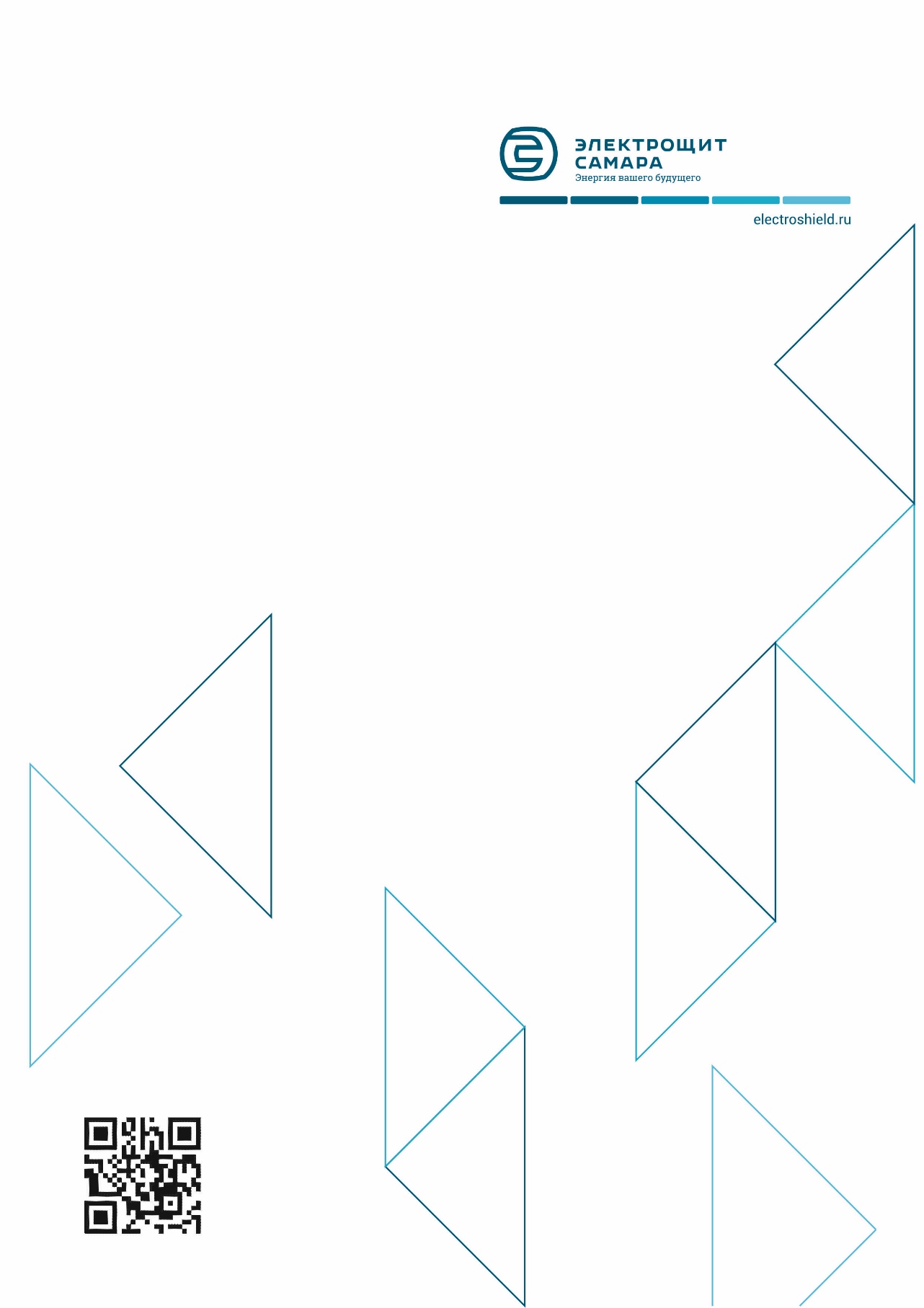 ОКПД 2 27.11.42.000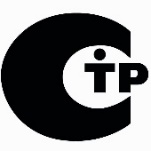 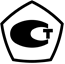 ТРАНСФОРМАТОРЫ ТОКАТПЛ-СЭЩ-10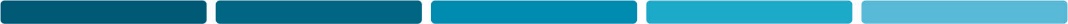 Руководство по эксплуатации0РТ.142.039 РЭСодержаниеВведение	31 Назначение	32 Технические данные	43 Устройство	64 Размещение и монтаж	65 Маркировка	76 Меры безопасности	87 Техническое обслуживание	88 Упаковка, транспортирование и хранение	109 Утилизация	1010 Условное обозначение трансформатора	10Нормативные ссылки	11Приложение А	12Приложение Б	19Введение		                            	Настоящее руководство по эксплуатации предназначено для ознакомления с конструкцией и техническими характеристиками трансформаторов тока ТПЛ-СЭЩ-10, содержит сведения по транспортированию, хранению, монтажу и эксплуатации данных изделий.Трансформаторы соответствуют требованиям технических условий
ТУ 3414-110-72210708.В дополнение к настоящему руководству по эксплуатации следует пользоваться паспортом на трансформатор 0РТ.486.021 ПС.1 Назначение1.1 Трансформатор тока ТПЛ-СЭЩ-10 (именуемый в дальнейшем «трансформатор») предназначен для передачи сигнала измерительной информации приборам измерения, защиты автоматики, сигнализации и управления, служит для использования в цепях коммерческого учета электроэнергии в электрических установках переменного тока на класс напряжения до 10 кВ.1.2 Трансформатор изготавливается в климатическом исполнении «У» и «Т» категории размещения 2 по ГОСТ 15150 и предназначен для работы в следующих условиях:- верхнее значение температуры окружающего воздуха для исполнения «У» плюс 50С, для исполнения «Т» плюс 55С;- нижнее значение температуры окружающего воздуха минус 45С для исполнения «У», минус 10С для исполнения «Т»;- относительная влажность воздуха 98% при плюс 25С для исполнения «У», при плюс 35С для исполнения «Т»;- высота над уровнем моря не более 1000 м;- окружающая среда невзрывоопасная; не содержащая токопроводящей пыли, химически активных газов и паров в концентрациях, разрушающих металлы – атмосфера типа II по ГОСТ 15150.- положение трансформатора в пространстве – любое.2 Технические данные2.1 Основные технические данные трансформатора приведены в таблице 1. Конкретные значения технических параметров и измеренные значения указаны в паспорте на трансформатор.2.2 Трансформатор обеспечивает одновременно два уровня изоляции «а» и «б»
по ГОСТ 1516.3.2.3 Уровень частичных разрядов изоляции первичной обмотки трансформатора вне зависимости от уровня изоляции не превышает 20 пКл при напряжении
измерения 7,62 кВ.2.4 Класс нагревостойкости трансформатора - «В» по ГОСТ 8865.2.5 Трансформаторы сейсмостойки во всем диапазоне сейсмических воздействий землетрясений до 9 баллов по шкале MSK 64 включительно при уровне установки над нулевой отметкой до 35 м по ГОСТ 30546.2 и ГОСТ 17516.1.Таблица 1 - Основные технические данные трансформаторов тока ТПЛ-СЭЩ-10Примечание:* Для трансформаторов, предназначенных для поставок на экспорт, номинальное напряжение – 11 кВ, номинальная частота 60 Гц.** Для трансформаторов исполнения 01 номинальный первичный ток до 400 А.
Для трансформаторов исполнений 41-42, 61-62 номинальный первичный ток до 300 А. Для трансформаторов исполнений 21, 43, 63 номинальный первичный ток до 600 А.В соответствии с заказом, трансформаторы могут быть изготовлены с другими значениями номинальной вторичной нагрузки, номинальной предельной
кратности Кном и номинального коэффициента безопасности приборов КБном.При отсутствии специальных требований, трансформаторы изготавливаются со значениями технических параметров - Кном = 10, КБном = 10.В зависимости от возможных комбинаций технических параметров, указанных в таблице 1, трансформаторы изготавливаются в четырех габаритных размерах.3 Устройство3.1Трансформатор выполнен в виде проходной 
(ТПЛ-СЭЩ-10-01, 02, 11, 12, 21, 22, 31, 32 , 41, 42, 43, 51, 52, 61, 62, 63, 71, 72) и
опорно-проходной (ТПЛ-СЭЩ-10-81) конструкции. Общий вид трансформатора, габаритные, установочные, присоединительные размеры и масса, приведены в приложении А. Корпус трансформатора выполнен из эпоксидного компаунда, который одновременно является главной изоляцией и обеспечивает защиту обмоток от механических и климатических воздействий.3.2 Выводы первичной обмотки расположены на боковых поверхностях трансформатора. Вторичные обмотки размещены каждая на своем магнитопроводе. Выводы вторичных обмоток имеют 2 варианта исполнения и расположены в нижней части трансформатора.3.3 Трансформаторы не подлежат заземлению, т.к. корпус трансформатора выполнен из литой смолы и не имеет подлежащих заземлению металлических частей. Трансформаторы имеют прозрачные крышки с возможностью пломбирования для защиты вторичных выводов обмоток для коммерческого учета от несанкционированного доступа.4 Размещение и монтаж4.1 Трансформатор устанавливают в шкафах КРУ, КРУН и КСО в соответствии с чертежами этих изделий. При размещении трансформаторов исполнений
ТПЛ-СЭЩ-10-01, 02, 21, 22, 41, 42, 43, 61, 62, 63 на месте установки необходимо выдержать минимальное расстояние 15 мм между заземленными металлическими частями шкафа и отливкой трансформатора (см. приложение Б). Крепление трансформаторов на месте установки производится с помощью четырех болтов с резьбой М12 через втулки, пропущенные на фланце трансформатора исполнений
ТПЛ-СЭЩ-10-01, 02, 11, 12, 21, 22, 31, 32, 41, 42, 43, 51, 52, 61, 62, 63, 71, 72; для трансформатора ТПЛ-СЭЩ-10-81 - с помощью четырех болтов М12 к закладным элементам крепления, расположенным на основании трансформатора.4.2 При монтаже необходимо снять оксидную пленку с первичных контактов трансформатора и с подводящих шин. Допускаемые моменты затяжки болтов установочных соединений – 40 Н·м для М12.4.3 Провода, присоединяемые к вторичным выводам трансформатора, должны быть снабжены наконечниками или свернуты в кольцо под винт М6 и облужены. При монтаже следует учитывать, что при направлении тока в первичной цепи от Л1 к Л2 вторичный ток во внешней цепи (приборам) направлен от И1 к И2.4.4 Для удобства подъема, опускания и удержания на весу, монтажных и такелажных работах первичные выводы использовать не допускается, рекомендуется использовать монтажный фланец трансформатора для исполнений
ТПЛ-СЭЩ-10-01, 02, 11, 12, 21, 22, 31, 32, 41, 42, 43, 51, 52, 61, 62, 63, 71, 72;  для исполнений ТПЛ-СЭЩ-10-81 – формовочные уступы на боковых стенках трансформатора.5 Маркировка5.1 Трансформатор имеет паспортную табличку, выполненную по ГОСТ 7746 и табличку с предупреждающей надписью о высоком напряжении на выводах разомкнутых вторичных обмоток.5.2 Маркировка первичной обмотки Л1, Л2, вторичных обмоток 1И1, 1И2, 2И1, 2И2 выполнена методом литья на корпусе трансформатора.5.3 Маркировка транспортной тары - по ГОСТ 14192 нанесена непосредственно на тару.6 Меры безопасности6.1 Конструкция, монтаж и эксплуатация трансформаторов должны соответствовать требованиям безопасности по ГОСТ 12.2.007.0 и ГОСТ 12.2.007.3, «Правила технической эксплуатации электроустановок потребителей», «Межотраслевых правил по охране труда (правил безопасности) при эксплуатации электроустановок», «Правил техники безопасности при эксплуатации электроустановок потребителей», и «Правил устройства электроустановок».6.2 Требования безопасности при испытаниях по ГОСТ 8.217 и ГОСТ 12.3.019.6.3 Не допускается производить какие-либо переключения во вторичных цепях трансформатора, не убедившись в том, что напряжение с первичной обмотки снято. В процессе эксплуатации должна быть исключена возможность размыкания вторичных цепей трансформатора.7 Техническое обслуживание7.1 При техническом обслуживании трансформатора необходимо соблюдать правила раздела «Меры безопасности».7.2 Техническое обслуживание проводится в сроки, предусмотренные для установки, в которую встраивается трансформатор 7.3 Техническое обслуживание проводится в следующем объеме:- очистка поверхности трансформатора от пыли и грязи;- внешний осмотр трансформатора на отсутствие повреждений;- измерение сопротивления изоляции первичной обмотки проводится мегомметром на 2500 В, сопротивление должно быть не менее 1000 МОм;- измерение сопротивления изоляции вторичных обмоток проводится мегомметром на 1000 В, сопротивление должно быть не менее 50 МОм.7.4 Трансформаторы в эксплуатации подлежат периодической поверке по методике ГОСТ 8.217, межповерочный интервал – не более 8 лет.7.5 Трансформатор ремонту не подлежит.Средняя наработка до отказа - 4,0·105 часов.Средний срок службы трансформатора - 30 лет.7.6 Послепродажное обслуживание.7.6.1 Для получения любой информации или проведения замены комплектующих деталей конструкции при обращении в сервисный отдел следует указать сведения из заводской таблички трансформатора (фото), приложить паспорт изделия.7.6.2 В случае выхода из строя трансформатора, для проведения расследования аварии на энергетическом объекте, требуется представить сопроводительное письмо с указанием ниже перечисленной информации и приложить документы: - копию паспорта трансформатора или фото паспортной таблички;- погодные условия работы на момент выхода из строя (в течении 3 суток), географическое описание места установки;- в каком оборудовании установлен трансформатор, его категория размещения;- главная схема объекта, указать подключённые к трансформатору объекты (указать назначение трансформатора);- указать используемые защиты трансформатора и уставки защит;- документ, подтверждающий отработку защит в момент аварии;- регистрограмму (нагрузки, токи и напряжения в момент аварии) в универсальном формате cometrade (.cfg) или signw;- акт и протокол выхода из строя трансформатора, подтверждающий неисправность;- акты и протоколы пусконаладочных работ;- акт ввода в эксплуатацию;- цветные фото с места аварии (место установки, трансформатор, дефект);- выдержки из оперативного журнала;- анализ причин аварии, проведенный заказчиком (в соответствии с постановлением правительства №846 «Правила расследования причин аварий в электроэнергетике»);- наработка в часах до аварии;- совместно с трансформатором, вышедшее из строя оборудование (нагрузка, защиты) в ходе аварии.8 Упаковка, транспортирование и хранение8.1 Трансформаторы транспортируются упакованными на поддонах 800х1200 любым закрытым видом транспорта в условиях транспортирования по группе «С» согласно ГОСТ 23216. Установка поддонов с трансформаторами в несколько ярусов при транспортировании и хранении категорически запрещается.8.2 Условия транспортирования трансформаторов в части воздействия механических факторов – по группе условий хранения 5 или 6 ГОСТ 15150 для исполнений «У» или «Т» соответственно.8.3 Хранение и складирование трансформаторов должно производиться в закрытых помещениях. При хранении трансформаторов должны быть приняты меры против возможных повреждений.8.4 При транспортировании и хранении трансформаторов необходимо избегать резкой смены температур, особенно резкого охлаждения.8.5 Срок хранения трансформаторов без переконсервации - 3 года.9 Утилизация9.1 Трансформаторы тока не токсичны в готовом виде. При отсутствии напряжения на первичной обмотке трансформаторы не представляют опасности для жизни, здоровья людей и не наносят вреда окружающей среде.9.2 По истечении срока службы изделие подлежит утилизации на общепринятых основаниях.10 Условное обозначение трансформатора10.1 Пример записи обозначения трансформатора конструктивного исполнения 21 с номинальным первичным током 300 А, номинальным вторичным током 5 А с тремя вторичными обмотками (первая - для коммерческого учета электроэнергии с классом точности 0,2S и нагрузкой 5ВА, вторая – для подключения цепей измерения с классом точности 0,5 и нагрузкой 10 ВА, третья - для подключения цепей защиты с классом точности 10Р и нагрузкой 15 ВА); климатического исполнения «У» категории размещения 2 по ГОСТ 15150 при его заказе и в документации другого изделия:Трансформатор тока ТПЛ-СЭЩ-10-21 0,2S/0,5/10Р –5/10/15 -300/5 У2ТУ 3414-110-72210708-2008Нормативные ссылки Перечень документов, на которые даны ссылки.Приложение А (обязательное)Габаритные, установочные, присоединительные размеры и масса трансформаторов тока ТПЛ-СЭЩ-10Рисунок А.1 Габаритные, установочные, присоединительные размеры и масса трансформатора тока ТПЛ-СЭЩ-10-01, 02Продолжение приложения А Рисунок А.2 Габаритные, установочные, присоединительные размеры и масса трансформатора тока ТПЛ-СЭЩ-10-11, 12Продолжение приложения А Рисунок А.3 Габаритные, установочные, присоединительные размеры и масса трансформатора тока ТПЛ-СЭЩ-10-21, 22Продолжение приложения АРисунок А.4 Габаритные, установочные, присоединительные размеры и масса трансформатора тока ТПЛ-СЭЩ-10-31, 32Продолжение приложения А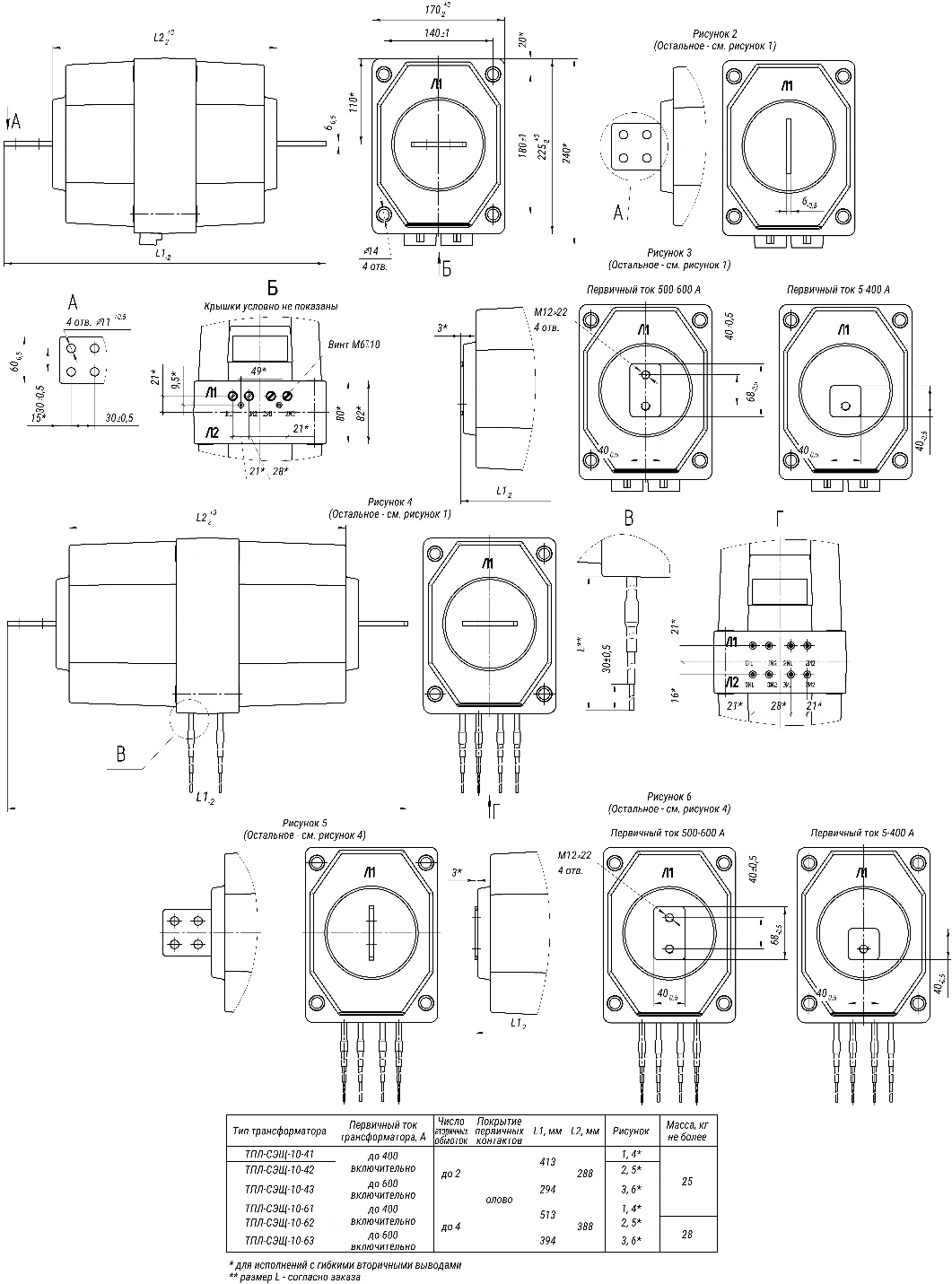 Рисунок А.5 Габаритные, установочные, присоединительные размеры и масса трансформатора тока ТПЛ-СЭЩ-10-41-43, 61-63Продолжение приложения АРисунок А.6 Габаритные, установочные, присоединительные размеры и масса трансформатора тока ТПЛ-СЭЩ-10-51, 52, 71, 72Продолжение приложения АРисунок А.7 Габаритные, установочные, присоединительные размеры и масса трансформатора тока ТПЛ-СЭЩ-10-81Приложение Б (справочное)Размещение трансформаторов тока ТПЛ-СЭЩ-10 на месте установки (пример)Рисунок Б.1 Размещение трансформаторов тока ТПЛ-СЭЩ-10 на месте установки (пример)Наименование параметраНаименование параметраНаименование параметраЗначение параметраЗначение параметраЗначение параметраЗначение параметраНоминальное напряжение, кВНоминальное напряжение, кВНоминальное напряжение, кВ10*10*10*10*Наибольшее рабочее напряжение, кВНаибольшее рабочее напряжение, кВНаибольшее рабочее напряжение, кВ12121212Номинальный первичный ток, АНоминальный первичный ток, АНоминальный первичный ток, А5, 10, 15, 20, 30, 50, 75, 100, 150, 200, 250, 300, 400, 600, 750, 800, 1000, 1500, 20005, 10, 15, 20, 30, 50, 75, 100, 150, 200, 250, 300, 400, 600, 750, 800, 1000, 1500, 20005, 10, 15, 20, 30, 50, 75, 100, 150, 200, 250, 300, 400, 600, 750, 800, 1000, 1500, 20005, 10, 15, 20, 30, 50, 75, 100, 150, 200, 250, 300, 400, 600, 750, 800, 1000, 1500, 2000Номинальный вторичный ток, АНоминальный вторичный ток, АНоминальный вторичный ток, А1, 51, 51, 51, 5Номинальная частота, ГцНоминальная частота, ГцНоминальная частота, Гц50*50*50*50*Число вторичных обмоток, не болееЧисло вторичных обмоток, не болееЧисло вторичных обмоток, не более4444Номинальная вторичная нагрузка вторичных обмоток, В·Адля измерений- при cos2 = 1- при cos2 = 0,8 (нагрузка индуктивно – активная)для защиты- при cos2 = 0,8 (нагрузка индуктивно – активная)Номинальная вторичная нагрузка вторичных обмоток, В·Адля измерений- при cos2 = 1- при cos2 = 0,8 (нагрузка индуктивно – активная)для защиты- при cos2 = 0,8 (нагрузка индуктивно – активная)Номинальная вторичная нагрузка вторичных обмоток, В·Адля измерений- при cos2 = 1- при cos2 = 0,8 (нагрузка индуктивно – активная)для защиты- при cos2 = 0,8 (нагрузка индуктивно – активная)1; 2; 2,53; 5; 7,5; 10; 15; 20; 25; 30; 40; 50; 603; 5; 7,5; 10; 15; 20; 25; 30 ;40; 50; 601; 2; 2,53; 5; 7,5; 10; 15; 20; 25; 30; 40; 50; 603; 5; 7,5; 10; 15; 20; 25; 30 ;40; 50; 601; 2; 2,53; 5; 7,5; 10; 15; 20; 25; 30; 40; 50; 603; 5; 7,5; 10; 15; 20; 25; 30 ;40; 50; 601; 2; 2,53; 5; 7,5; 10; 15; 20; 25; 30; 40; 50; 603; 5; 7,5; 10; 15; 20; 25; 30 ;40; 50; 60Класс точности:для измерений и учетадля защитыКласс точности:для измерений и учетадля защитыКласс точности:для измерений и учетадля защиты0,2S; 0,2; 0,5S; 0,55Р или 10Р0,2S; 0,2; 0,5S; 0,55Р или 10Р0,2S; 0,2; 0,5S; 0,55Р или 10Р0,2S; 0,2; 0,5S; 0,55Р или 10РНоминальная предельная кратность вторичной обмотки для защиты КномНоминальная предельная кратность вторичной обмотки для защиты КномНоминальная предельная кратность вторичной обмотки для защиты Кномот 2 до 35от 2 до 35от 2 до 35от 2 до 35Продолжение таблицы 1Продолжение таблицы 1Продолжение таблицы 1Продолжение таблицы 1Продолжение таблицы 1Продолжение таблицы 1Продолжение таблицы 1Номинальный коэффициент безопасности приборов вторичной обмотки для измерений КБномНоминальный коэффициент безопасности приборов вторичной обмотки для измерений КБномНоминальный коэффициент безопасности приборов вторичной обмотки для измерений КБномот 2 до 35от 2 до 35от 2 до 35от 2 до 35Ток односекундной термической стойкости, кА,
при номинальном первичном токе:Исп.01, 21, 41-43, 61-63Исп.11, 31, 51, 52, 71, 72Исп.11, 31, 51, 52, 71, 72Исп.02, 22Исп.12, 32Исп.815 А0,5--1-0,510 А1--2-115 А1,6--3-1,620 А2--3-230 А3--4,5-340 А4--6-450 А5--8-575 А8--10-880 А8--10-8100 А10--16-10150 А16--20-16200 А20--31,5-20250 А25--31,5-25300 А31,531,531,5404031,5400 – 2000 А**404040-4040Ток электродинамической стойкости, кА,
при номинальном первичном токе:Исп.01, 21, 41-43, 61-63Исп.11, 31, 51, 52, 71, 72Исп.11, 31, 51, 52, 71, 72Исп.02, 22Исп.12, 32Исп.815 А1,28--2,55-1,2810 А2,55--5,1-2,5515 А4,08--7,65-4,0820 А5,1--7,65-5,130 А7,65--11,48-7,6540 А10,2--15,3-10,250 А12,75--20,4-12,7575 А20,4--25,5-20,480 А20,4--25,5-20,4100 А25,5--40,8-25,5150 А40,8--51-40,8200 А51--80,3351250 А63,75--80,33-63,75300 А80,3380,3380,3310210280,33400 – 2000 А**102102102-102102ГОСТ 8.217-2003ГСИ. Трансформаторы тока. Методика поверкиГОСТ 12.2.007.0-75Система стандартов безопасности труда. Изделия электротехнические. Общие требования безопасностиГОСТ 12.2.007.3-75Система стандартов безопасности труда. Электротехнические устройства на напряжение свыше 1000В. Требования безопасностиГОСТ 12.3.019-80Система стандартов безопасности труда. Испытания и измерения электрические. Общие требования безопасностиГОСТ 1516.3-96Электрооборудование переменного тока на напряжения от 1 до 750 кВ. Требования к электрической прочностиизоляцииГОСТ 7746-2015Трансформаторы тока. Общие технические условияГОСТ 8865-96Системы электрической изоляции. Оценка нагревостойкости и классификацииГОСТ 14192-96Маркировка грузовГОСТ 15150-69Машины, приборы и другие технические изделия. Исполнения для различных климатических районов. Категории, условия эксплуатации, хранения и транспортирования в части воздействия климатических факторов внешней средыГОСТ 23216 – 78Изделия электротехнические. Хранение, транспортирование, временная противокоррозионная защита, упаковка. Общие требования и методы испытаний.ТУ 3414-110-72210708-2008Трансформаторы тока ТПЛ-СЭЩ-10. Технические условия0РТ.486.021 ПСТрансформатор тока ТПЛ-СЭЩ-10. Паспорт